How To Get Outside Safely in the COVID 19 EraTransmission of COVID-19 is less likely outdoors, especially if you follow physical distancing rules. Outdoor physical activity makes our immune system more robust, and allows children to move more, play longer and sit less. Under our back to school protocols, we will not be embarking on any official field trips, but you may continue to use school grounds and nearby parks. Check with your administration if you have proper permissions for walking field trips to nearby parks. Burnaby has a website that allows you to check on all closures and precautions in parks.When in the parks:Maximize distance and minimize interaction between students and others outside. Choose places to go that are less popular with the public. Parks like Burnaby Lake or Deer Lake have put one way restrictions on trails, so check before you go. Teach and practice passing protocols with your students before you head to a location with others members of the public present.Choose gathering points carefully when you settle your class, make sure that the spot you have chosen has enough room to physical distance students and yourself, and that there is safe passage for other park users. Do not use features on which virus may have settled, particularly those that have been in close contact with potentially ill people (ex water fountains).Encourage school washroom use, however if park washrooms in Burnaby are open, they will be frequently cleaned. Ensure students follow hand hygiene protocols after using washrooms. 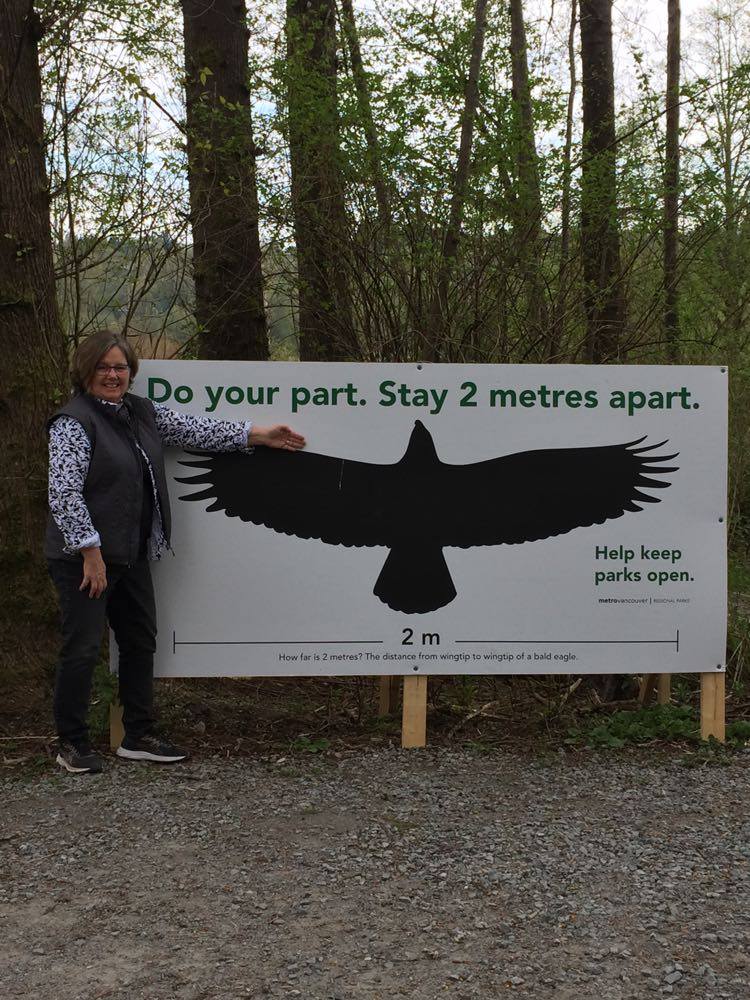 Practice proper hand hygiene - all students should wash hands when returning into the school building. By the end of this, all of our students should KNOW what 2 meters is.For further reading: Here are some great tips from Richmond’s Megan Zeni. Use the chart in the following two pages for ideas to use outdoor learning effectively.Don’t ask yourself  “what can I do outside?”Ask yourself “DO I HAVE TO DO THIS INSIDE?”Take outside as much of what you are already doing as can TopicResourceTOP FIVEWildsight - Education at home: descriptionHCTF Education: BC-specific resources for taking students outsideOutside Learning Ideas – Kootenay Boundary Environmental Education Beetles Project Home: A goldmine of activities, videos, PDFs, strategiesLetting a “wrong” answer stand: Supporting children’s curiosityNature EtiquetteExperience Curriculum Maps: Resources for Outdoor Learning created by BC teachers for the Ministry of Education. Ethic of care is part of this!Leave No Trace: Outdoor ethics and principles.General ScienceAlberta Council Science Hub: Resources for Environmental and Energy EducationBeaty Biodiversity Educator Resources: Biodiversity resources for educators including five minute field trips, discovery-based activities, printable worksheets and more.CBEEN Online – Columbia Basin Environmental Education NetworkHCTF Education: BC-specific resources for taking students outsideFree & Fun : Outdoor learning Activities, Games & Projects For FamiliesOutdoor LearningField Guides: Guides for numerous pacific northwest plants and animals.Better Environmental Education, Teaching, Learning, & Expertise Sharing  (BEETLES): Detailed lesson plans for science and outdoor educators. See “Exploration Routines” and “Focused Explorations” sections.  Burnaby Place Based Learning Blog: a blog from our LEEPSA including activities, lists of plants and animals to know, and resources from Metis herbalist Lori Snyder on Indigenous uses of plants.Oregon Environmental Literacy Program – University of Oregon Huge hub of resources and other websites (weekly resource sets) Rethinking Learning Environments: Community as Classroom | David Barnum | TEDxLangleyED (VIDEO)MappingMap It!: description PBS learning resourceNature Soundmap: descriptionChinatown Sound Map: descriptionSound Mapping Activities for Students: descriptionNature Map your Neighborhood: descriptionSunshine Coast Mapping Project: one sentence descriptioniNaturalist: Record nature observations, share with fellow naturalists, discuss your findings. Great way to contribute to scientific data on local flora & fauna.Seek: This version of iNaturalist is suitable for younger children.Invasive Species Invasive Species Council: May has been proclaimed Invasive Species Action Month (ISAM) by the Province of British Columbia.  Many free activities and resources available for early learning through middle school.TreesFocus on Forests: A collection of free educational resources for teachers to bring forestry to the classroom and take learning outdoors with the help of lesson plans, tree and forestry facts, scavenger hunts and other activities.  Tree Benefits Calculator IndigenousCoyote Science - Canadian, have quite a few West Coast Indigenous topics, feature Indigenous professionals, and are really "accessible" In English or Hul'qumi'num.Walking Together: - First Nations, Métis, and Inuit perspectives in curriculumOceanVanAqua: one line descriptionOceans On-Line: Resources compiled by educators and animal experts at Ocean Wise and the Vancouver Aquarium for kids to learn to care for the ocean – and the animals in it – from the comfort of their living room.Alaskan Coastal Studies Interpretive videos, biweekly live education series, activity sheets, and lesson plans for outdoor learning. Includes activities to do at home. InsectsNative Pollinator IdentificationPlanting to Support Local PollinatorsBuilding a Bee House webinar: Science/ADST Activity from Let’s Talk ScienceDocumenting, Reflecting and JournalingMindstretchers: downloadable sheets with outdoor diary prompts for early learners.Sit spots: K-7: From Wildsight resources for observing and journaling.A Science Notebook Story: Investigating Moon PhasesStay Connected to Nature prompts for journalingThe Ultimate Guide to Nature Drawing and JournalingProject Based LearningBC Green Games: A celebration of environmental actionStudentsdiscover.org Students Discover outdoor units and lessons, most outside.  Many projects collect data for university research.Feathers, Dead Baby Birds, and Eggshells: A Most Authentic InvestigationTeacher Backgroundhttps://www.gettingsmart.com/2017/02/what-is-place-based-education/?utm_content=bufferc8ff8&utm_medium=social&utm_source=twitter.com&utm_campaign=bufferInnovative Learning Environments-ILE, David Instance (OCDE), VOScatEP02 David Barnum | voicEdClimate ChangeBe The Change Earth Alliance: description